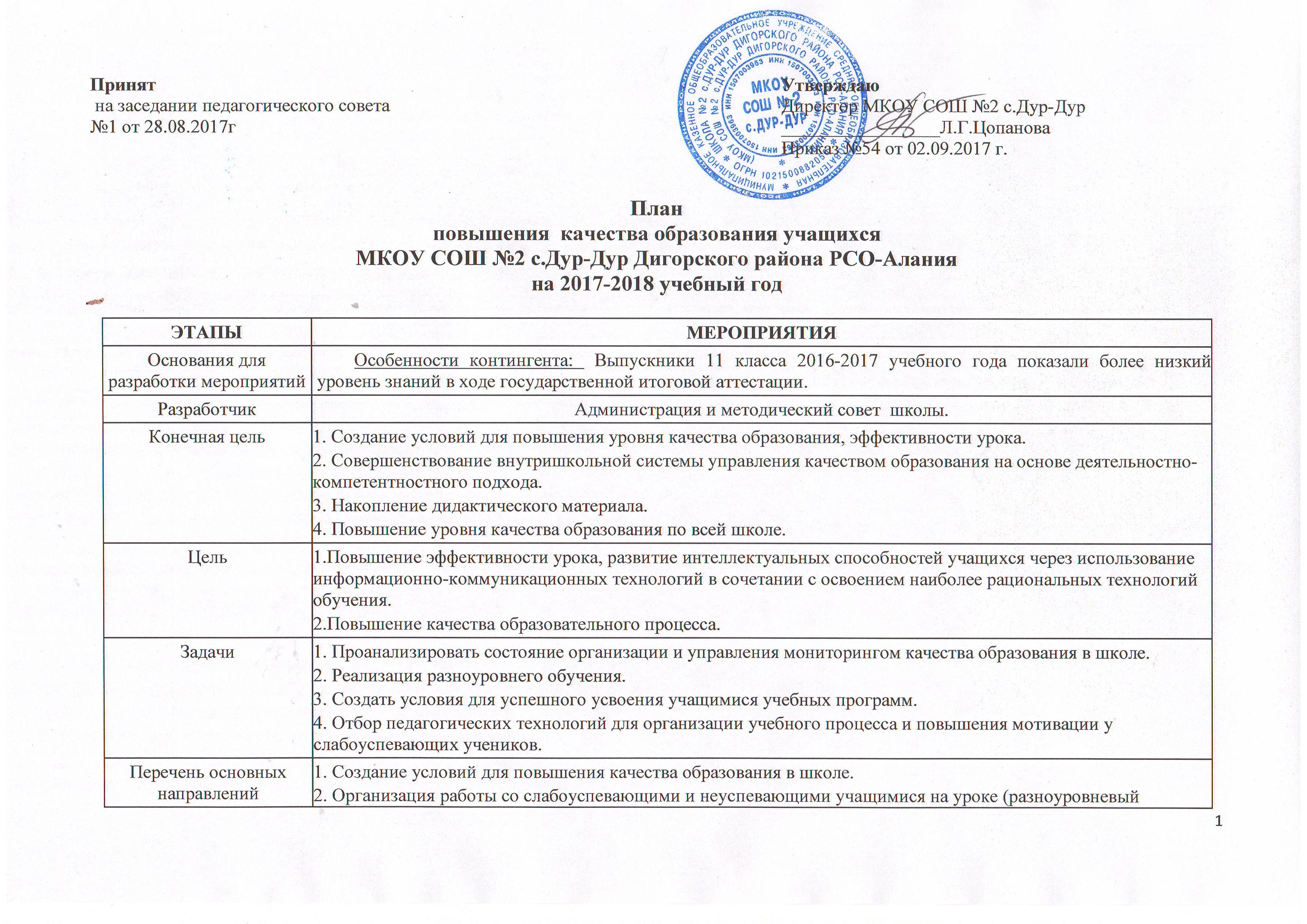 Работа учителей школы по повышению качества образования:Работа учителей школы с родителями по повышению качества образования учащихсяподход).3. Модернизация методов и форм работы со слабоуспевающими учащимися во внеурочное время.4. Разработка методических материалов по использованию мониторинговых исследований в работе по повышению качества образования.Ожидаемые результаты1. Достижение качества образования обучающихся  школы, удовлетворяющее социальным запросам.2. Создание системной организации управления учебно-воспитательным процессом.3. Создание творческого педагогического коллектива, участвующего в планировании и разработке программ мониторинговых исследований.4.Достижение более высокого уровня итоговых результатов.МесяцМероприятияПрогнозируемый результатАвгуст1. На основе анализа результатов работы за предыдущий год, подготовка тематического планирования, дидактических материалов, презентаций на новый учебный год.2. Подготовки учащихся к олимпиадам по предмету.1. Разработка улучшенного тематического планирования и расширение базы наглядных пособий.2. Повышение качества подготовки детей.Сентябрь1. Проведение родительских собраний, знакомство родителей с итогами аттестации за предыдущий год и с проблемами при подготовке детей к итоговой аттестации (9 и 11 класс).2. Знакомство классных руководителей с новыми учениками, составление социальных паспортов, выяснение индивидуальных способностей и потребностей каждого ученика.3. Знакомство родителей с морально-психологическим климатом класса и состоянием воспитательной работы.4. Проведение  аспектных анализов итогов ГИА, контроля знаний и на основе полученных данных организация повторения «западающих» тем курса.5. Обмен педагогическим опытом в форме взаимопосещения уроков.6. Разработка комплекса мер, развивающих учебную мотивацию: творческие задания, система поощрения и др.1. Активизация мотивации обучения.2. Адаптация учащихся к учебному труду.3. Рациональная организация повторения (повторение «западающих» тем).4. Ликвидация пробелов в знаниях учащихся, повышение качества знаний.5. Создание «привлекательной» картины школы в глазах учащихся, повышение мотивации к обучению. Формирование духа взаимопомощи и поддержки в коллективе учащихся.6. Повышение качества преподавания, за счет знакомства с педагогическими приемами своих коллег.7. Быстрое привыкание первоклассников к школе, повышение учебной мотивации.8. Быстрое и безболезненное привыкание к новым предметам. Повышение учебной мотивации учащихся.Октябрь1. Подготовка учащихся к предметным олимпиадам.2. Анализ результатов текущего контроля.3. Консультирование учащихся.4. Посещение курсов повышения квалификации, внешкольных семинаров.5. Анализ списка предметов по выбору и учащихся 9-х и 11-х классов, выбравших их для итоговой аттестации.6. Внеурочная кружковая деятельность по предметам.7. Проведение школьного этапа Всероссийской олимпиады школьников по предметам8. Использовать разноуровневый подход при подготовке к ГИА1. Развитие у детей метапредметных знаний.2. Повышение качества знаний.3. Корректировка планов работы. Создание плана работы со слабоуспевающими учащимися.4. Повышение качества преподавания.6. Разработка плана подготовки выпускников к ГИА и ЕГЭ.7. Повышение качества знаний у мотивированных учащихся.8. Повышение качества уроков, знаний учащихсяНоябрь1. Организация дополнительных занятий с учащимися, имеющими спорные оценки по предмету, а также со слабоуспевающими.2. Подготовка исследовательских работ учащихся.3. Проведение родительских собраний по итогам первой четверти.4. Обмен педагогическим опытом в форме взаимопосещения уроков.5. В соответствии со списком сдающих ГИА и ЕГЭ, составление расписания дополнительных занятий и их проведение.6. Проведение педсовета на тему «Итоги успеваемости за Iчетверть».7. Подготовка и участие детей в муниципальном этапе Всероссийской предметной олимпиады школьников8. Систематически использовать возможности Интернет-технологий  образовательных сайтов: ege.edu.ru, ed.gov.ru, rustiest.ru,ФИПИ1. Подготовить список учащихся, требующих особого внимания.2. Сокращение числа учащихся, окончивших четверть с одной «3» или одной «4».3. Возрастание престижа знаний в детском коллективе.4. Участие во Всероссийской олимпиаде школьников районного этапа.5. Корректировка планов и учебно-тематического планирования.6. Активизация контроля родителей за успеваемостью своих детей.7. Повышение качества преподавания, за счет знакомства с педагогическими приемами своих коллег.8. Развитие нравственных качеств детей и развитие коммуникативных навыков.9. Повышение качества знаний выпускников.10. Повышение качества преподавания.Декабрь1. Проведение педагогического совета на тему «Итоги успеваемости за I полугодие».2. Организация дополнительных занятий с учащимися, имеющими спорные оценки по предмету, а также со слабоуспевающими.3. Проведение промежуточного контроля знаний, полугодовых контрольных работ.4. Консультирование учащихся выпускных классов по вопросам ГИА и ЕГЭ.5. Посещение курсов повышения квалификации, семинаров, круглых столов по вопросам подготовки к ЕГЭ.6. Проведение предметных недель.7. Награждение победителей и призёров олимпиад, конкурсов.8.Проведение дифференцированных занятий по группам при подготовке к ГИА. Взаимозаменяемость учителей-предметников при проведении занятий в группах.1. Список учащихся, требующих в конце полугодия особого внимания.2. Сокращение числа учащихся окончивших полугодие с одной «3» или «4».3. Выяснение причин пробелов в знаниях у учащихся и ликвидация данных пробелов.4. Ликвидация пробелов. Формирование духа взаимопомощи и поддержки в коллективе учащихся. Повышение качества знаний в 10-11 классах.5. Повышение качества знаний.6. Повышение качества подготовки к ЕГЭ.7. Возрастание престижа знаний в детском коллективе.8. Активизация мотивации обучения.9. Создание «привлекательной» картины школы в глазах учащихся, повышение мотивации к обучению. Формирование духа взаимопомощи и поддержки в коллективе учащихся. Развитие толерантности.Январь1. Подготовка учащихся выпускных классов к итоговой аттестации в формате ОГЭ и ЕГЭ.2. Консультирование учащихся по вопросам ГИА3. Проведение предметных недель знаний.4. Посещение курсов повышения квалификации, семинаров, круглых столов по вопросам подготовки к ГИА.5. Обмен педагогическим опытом в форме взаимопосещения уроков.6. Работа методического совета1. Возрастание престижа знаний в детском коллективе.2. Психологическая готовность к сдаче ЕГЭ. Создание максимальной ситуации успеха в аттестации.3. Повышение качества знаний.4. Повышение качества знаний по математике и русскому языку.5. Повышение качества подготовки к ЕГЭ.6. Совершенствование коммуникативных навыков и развитие метапредметных знаний.7. Повышение качества преподавания, за счет знакомства с педагогическими приемами своих коллег.8. Повышение качества уроков.Февраль1. Подготовка учащихся выпускных классов к итоговой аттестации в формате ОГЭ и ЕГЭ.2. Консультирование учащихся по вопросам ОГЭ и ЕГЭ.3. Участие детей в образовательно-воспитательных конкурсах и акциях различного уровня4. Посещение курсов повышения квалификации, внешкольных семинаров и круглых столов.5. Проведение открытых уроков с анализом на заседаниях методических объединений.6. Проведение тематического обучающего семинара  по теме «Совершенствование аналитической культуры учителя (новые подходы к анализу урока)».1. Возрастание престижа знаний в детском коллективе.2. Психологическая готовность к сдаче ЕГЭ. Создание максимальной ситуации успеха в аттестации.3. Повышение качества знаний.4. Овладение педагогами новыми образовательными технологиями, как результат — повышение качества знаний.5. Совершенствование коммуникативных и презентативных навыков. Повышение качества знаний по отдельным предметам и развитие матапредметных знаний.6. Повышение качества преподавания.Март1. Подготовка учащихся выпускных классов к итоговой аттестации в формате ОГЭ и ЕГЭ.2. Консультирование по вопросам ОГЭ и ЕГЭ.3. Проведение педагогического совета на тему «Итоги успеваемости за IIIчетверть.4. Анализ итогов III четверти по классам.5. Организация дополнительных занятий с учащимися, имеющими спорные оценки по предмету, а также со слабоуспевающими.6. Проведение родительского собрания «О мерах по улучшению качества образования учащихся».7. Обмен педагогическим опытом в форме взаимопосещения уроков.8. Анализ результатов диагностических работ в формате ОГЭ и ЕГЭ.1. Возрастание престижа знаний в детском коллективе.2. Психологическая готовность к сдаче ЕГЭ. Создание максимальной ситуации успеха в аттестации.3. Повышение качества знаний.4. Список учащихся, требующих особого внимания.5. Сокращение числа учащихся окончивших четверть с одной «3» или «4». Создание максимальной ситуации успеха в аттестации.6. Корректировка планов и учебно-тематического планирования.7. Активизация контроля родителей за успеваемостью своих детей.8. Повышение качества преподавания, за счет знакомства с педагогическими приемами своих коллег.9. Корректировка программы подготовки к ОГЭ и ЕГЭ.Апрель1. Подготовка учащихся выпускных классов к итоговой аттестации в формате ОГЭ и ЕГЭ.2. Консультирование по вопросам ОГЭ и ЕГЭ.3. Обмен педагогическим опытом в форме взаимопосещения уроков.4. Работа методического совета5.Систематически использовать Интернет-технологии  образовательных сайтов: ege.edu.ru, ed.gov.ru, rustiest.ru, ФИПИ1. Возрастание престижа знаний в детском коллективе.2. Психологическая готовность к сдаче ЕГЭ. Создание максимальной ситуации успеха в аттестации.3. Повышение качества знаний.4. Развитие у детей социальных компетенций.5. Возрастание престижа знаний в детском коллективе. Активизация мотивации к обучению.6. Повышение качества преподавания, за счет знакомства с педагогическими приемами своих коллег.Май1. Проведение педагогического совета на тему «Итоги успеваемости за IVчетверть». Допуск учащихся 9, 11 классов к ГИА.2. Организация дополнительных занятий с учащимися, имеющими спорные оценки по предмету, а так же со слабоуспевающими.3. Проведение итогового контроля знаний.4. Подготовка учащихся выпускных классов к итоговой аттестации в форматеОГЭ и ЕГЭ.5. Консультирование по вопросам ОГЭ и ЕГЭ. Психологическая подготовка к прохождени ГИА.6. Анализ результатов работы учителей за год.7. Планирование курсов повышения квалификации на следующий учебный год.8. Организация награждения и поощрения как можно большего числа учащихся за учебный год.1. Список учащихся, требующих в конце учебного года особого внимания.2. Сокращение числа учащихся, окончивших четверть и год с одной «3» или «4».3. Выяснение проблемных тем в знаниях у учащихся и ликвидация данных пробелов. Повышение качества знаний.4. Четко организовывается успешная годовая аттестация. Психологическая готовность к сдаче ЕГЭ. Создание максимальной ситуации успеха в аттестации.5. Повышение качества знаний.6. Совершенствование учебно-тематического планирования и методического обеспечения учебного процесса.7. Повышение качества преподавания.8. Активизация мотивации обучения.Июнь1. Подготовка учащихся выпускных классов к итоговой аттестации в формате ОГЭ и ЕГЭ (в том числе психологическая).2. Анализ результатов итоговой аттестации.3. Проведение индивидуальных бесед с родителями об организации летних занятий с детьми.1. Успешно сданные выпускные экзамены в форме ОГЭ и ЕГЭ.2. Совершенствование программы подготовки к ГИА.3. Готовность учащихся к новому учебному году.Месяц Проблема и ее причина Меры по устранению проблемы Ожидаемый результат АвгустНаличие учеников, показавших низкий уровень знаний.Индивидуальная работа: беседа с родителями по повышению уровня знаний. Проведение индивидуальных дополни тельных занятий.Благоприятный результат: повышение успеваемостиСентябрьНедостаточная адаптация учащихся к началу занятий.Проведение родительских собраний, знакомство с новыми учителями, изменениями и порядком проведения ГИА в 9,11 классах.Четкость в организации режима занятий, привыкание учащихся к учебному году.ОктябрьПоявление у учащихся нежелательных оценок, свидетельствующих об отрицательной динамике в знаниях учащихся; неудовлетворённость успеваемостью у учащихся и их родителей.Индивидуальные встречи с родителями, посещение семей, проведение бесед по контролю знаний и помощи в выполнении домашних заданий. Посещение уроков родителями.Исправление неудовлетворительных и нежелательных оценок.НоябрьНеобходимость знакомства родителей с морально-психологическим климатом класса и состоянием воспитательной работы.Родительское собрание по этим проблемам. Посещение уроков и воспитательных мероприятий родителями.Улучшение морально-психологического климата класса, активизация деятельности родителей по проведению воспитательных мероприятий.ДекабрьНедостаточная информация о накопляемости и качестве оценок. Необходимость знакомства родителей с накопляемостью оценок у учащихся 2-9 классов. Необходимость знакомства родителей с итогами полугодия у учащихся 10-11 классов.Оперативная связь с родителями посредством контроля за дневниками, индивидуальная работа с родителями.Более пристальное внимание родителей к успеваемости детей. Знакомство родителей с общей картиной успеваемости, повышение родительской мотивации к контролю за успеваемостью.ЯнварьНаличие отдельных учащихся, имеющих отставание в учебе и резервы в повышении успеваемости.Индивидуальные беседы учителя с родителями и детьми о способах повышения успеваемости.Работа указанных учащихся совместно с родителями под контролем учителя.ФевральНедостаточная информация о накопляемости и качестве оценок.Проведение родительского собрания      «О мерах по улучшению итогов III  четверти», индивидуальных встреч с родителями.Исправление учениками неудовлетворительных и нежелательных оценок.МартНедостаточное знание родителями специфики работы учителей.Проведение «Дня открытых дверей» для родителей.Более осмысленное представление родителей о деятельности учителей, проблемах учащихся.АпрельНаличие неуспевающих обучающихся.Индивидуальные собеседования с родителями и учащимися, выработка программы помощи родителей под контролем учителя.Повышение уровня знаний указанных учащихся, ликвидация пробелов.МайПроблема организации окончания учебного года и итоговой аттестации.Проведение заседания родительских комитетов по поводу организационного окончания учебного года, родительские собрания.Организация награждения и поощрения учащихся за учебный год.ИюньПроблема организации летних занятий с отстающими и слабоуспевающими  учащимися.Проведение индивидуальных бесед с родителями об организации летних занятий с детьми, проведение дополнительных занятий по графику.Положительная оценка при сдаче задолженности, повышение уровня знаний.